ANEXA 2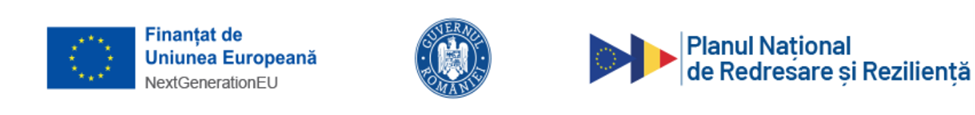 DECLARAȚIE PE PROPRIA RĂSPUNDERE PRIVIND EVITAREA DUBLEI FINANȚĂRIÎn calitate de [funcția, calitatea de reprezentare] al [denumirea instituției care aplică pentru finanțare], subsemnatul/subsemnata [NUME Prenume], identificat(ă) cu [act de identitate] seria [serie act de identitate] nr. [număr act de identitate], eliberat(ă) de [unitatea/instituția care a eliberat actul de identitate] la data de [data eliberării actului de identitate], cunoscând că falsul în declarații este pedepsit în conformitate cu art. 326 din Codul Penal, declar pe propria răspundere că:[Denumire Solicitant] a primit contracte sau împrumuturi de la Bănci europene, State Membre ale UE sau instituțiile Uniunii Europene în ultimele 36 (treizecișișase) de luni premergătoare datei de lansare a apelului de proiecte sau urmează să primească finanțări nerambursabile:☐Da ☐NuÎn situația unui răspuns afirmativ, vă rugăm să specificați proveniența finanțării și să completați informațiile solicitate în tabelele următoare:[Denumire Solicitant] are cereri de finanțare depuse în ultimele 6 (șase) luni sau pe cale de a fi depuse la Instituțiile UE, Băncile europene sau Statele Membre ale UE în anul curent:☐Da ☐NuÎn situația unui răspuns afirmativ, vă rugăm să specificați proveniența finanțării și să completați informațiile solicitate în tabelele următoare:Proiectul [Titlul proiectului] și activitățile acestuia ce vizează persoanele care fac parte din grupul țintă nu au primit nici o altă finanțare din fonduri publice naționale sau comunitare.Dacă investiția finanțată prin proiectul [Titlul proiectului] este destinată utilizării în cadrul unor activități neeconomice, iar solicitantul [Denumire Solicitant] desfășoară atât activități economice cât și neeconomice, solicitantul își asumă obligația organizării unei contabilități separate între activitățile economice și neeconomice, astfel încât să nu existe subvenționare încrucișată a activităților economice.Am verificat datele din prezenta declarație, care este completă și corectă.NUME Prenume	 		[NUME Prenume]Funcția ocupată în organizație:	[funcția, calitatea de reprezentare]Solicitant:			[Denumire instituție]Data:				[data documentului]Semnătura:Fondul, programul, sau alte surse de finanțareDenumirea proiectului și numărul de referințăSumaEUR/RONData obținerii finanțării Fondul, programul, sau alte surse de finanțareDenumirea proiectului și numărul de referințăSumaEUR/RON